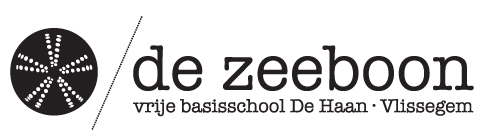 Beste ouders,Graag geven wij de organisatie voor volgend schooljaar met u mee.Dit is wel onder voorbehoud daar door inschrijvingen in de vakantie of beslissingen op niveau van de scholengemeenschap de klasverdeling nog kan aangepast worden.Afdeling VlissegemPeuters/1ste kleuter		Juf Evelien Dehoorne  2de / 3de  kleuter		Juf Saskia Tanghe1ste/2de leerjaar		Juf Carine Croes 				Juf Els Tack (op maandag)Kleuterturnen			Juf Els TackSport lager			Meester Tom Dermaut			Afdeling Grotestraat Peuters/1ste kleuter A		Juf  Sarah VanwassenhovePeuters/1e kleuter B		Nog in te vullen1ste/2de kleuter			Juf  Hilde Verschaeve2e/3de kleuter			Juf  Sarah Van Loock 				Juf Els CoggheKleuterturnen			Juf Els TackKinderverzorgster		Juf Moniek Deblaere1ste leerjaar			Meester Dirk Debou 				Juf Els Cogghe (op vrijdag)2de leerjaar			Juf Evelien Baete 	3de leerjaar 			Juf Sabine Merckx4de leerjaar 			Juf Cathérine Sandelé 				Meester Wim Hagebaert (op dinsdag)5de leerjaar  			Meester Jos Maes6de leerjaar 			Meester Joris De fauwZorgteam			Juf  Carlien Clyncke 				Meester Wim HagebaertSport lager/ICT		Meester Tom DermautAgenda schooljaar 2020-2021 Dinsdag 25 augustus 2020	Opendeurdag 17u-19u afdeling GrotestraatWoensdag 26 augustus 2020	Opendeurdag 17u-19u afdeling VlissegemDinsdag 1 september 2020	Start van het schooljaarDonderdag 3 september 2020	Info-avond voor alle klassen 19 uurWoensdag 23 september 2020	Scholenloop HaneveldVrijdag 2 oktober 2020		Facultatieve vrije dag (geen school)Donderdag 22 oktober 2020	Scholenloop Wenduine (17 uur)Vrijdag 23 oktober 2020		Pedagogische studiedag (geen school)Maandag 2 november 		Herfstvakantietot zondag 8 november 2020Woensdag 11 november 2020	Wapenstilstand (geen school)Vrijdag 13 november 2020	Italiaanse avond Grotestraat (onder voorbehoud)Week van 16 november 2020	Haanse zwemweekVrijdag 20 november 2020	SchoolfotograafDonderdag 17 en vrijdag 18	Kerstmusicaldecember 2020	Maandag 21 december 2020	Kerstvakantietot zondag 3 januari 2021Woensdag 13 januari 2021	Netbaltornooi (namiddag)Vrijdag 29 januari 2021		Lichtjeswandeling (18 uur)Vrijdag 5 februari 2021		Pedagogische studiedag (geen school)Maandag 15 februari	 	Krokusvakantietot zondag 21 februari 2021Maandag 5 april 2021		Paasvakantietot zondag 18 april 2021Vrijdag 23 april 2021		SportdagZondag 25 april 2021		Schoolfeest		Donderdag 29 april 2021		Scholenloop Vosseslag (17 uur)Maandag 3 mei 2021		Facultatieve vrije dag (geen school)Woensdag 12 mei 2021		Voetbaltornooi (namiddag)Donderdag 13 mei 2021		Hemelvaart (geen school)					Eerste Communie afdeling VlissegemVrijdag 14 mei 2021		Brugdag (geen school)Zaterdag 22 mei 2021		VormselMaandag 24 mei 2021		Pinkstermaandag (geen school)Dinsdag 25 mei 2021		Klasfoto’sZondag 30 mei 2021		Eerste Communie afdeling GrotestraatDinsdag 29 juni 2021		Laatste schooldag tot 15.45 uur